Guide til import af data fra surveybanken til nSpireFind først det data du skal bruge i surveybanken Vælg i tredje drop down menu foroven Raw Numbers.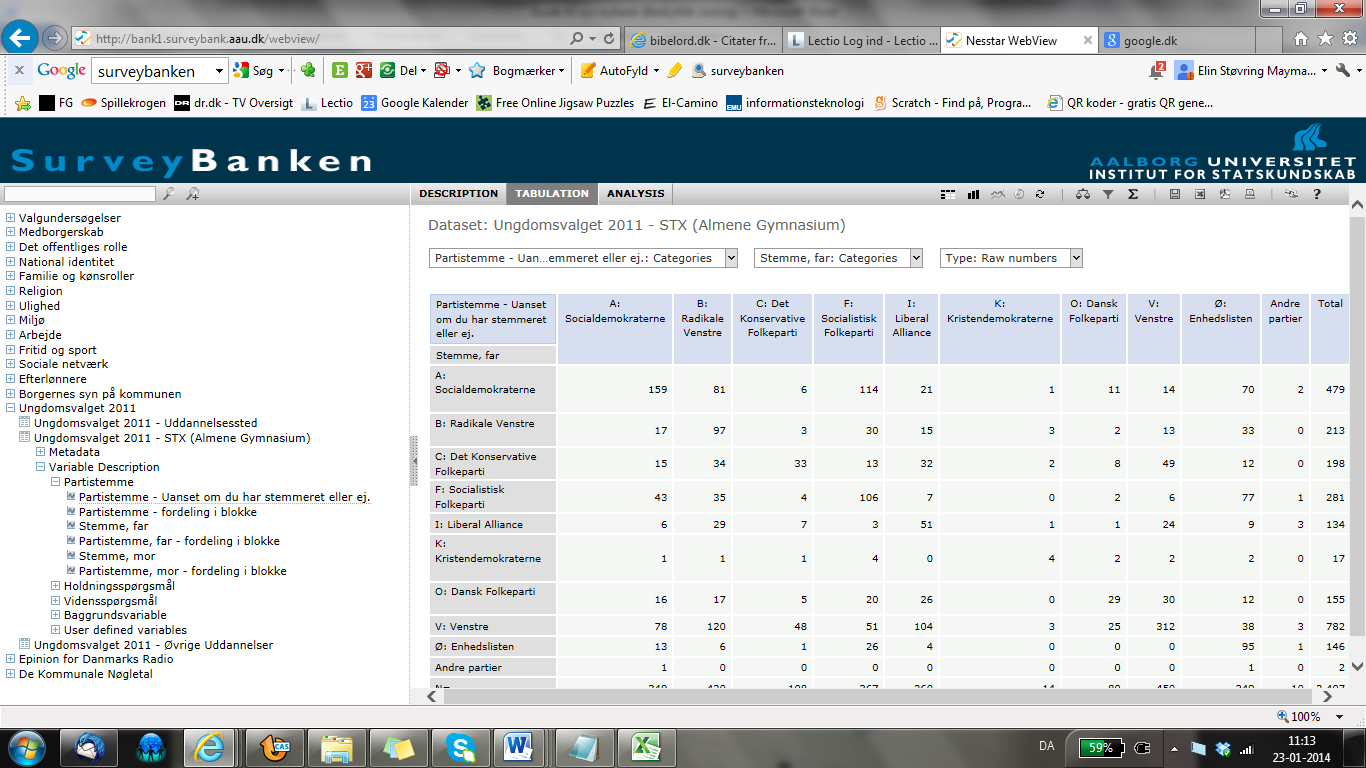 Klik på knappen export data to spreadsheet og åben regnearketÅben nSpire og lav et nyt dokument med Lister og Regneark. Kald den første liste data og kopier nu alle søjler fra regnearket ind efter hinanden i datasøjlen, husk IKKE at tage summerne af rækkerne og søjlerne med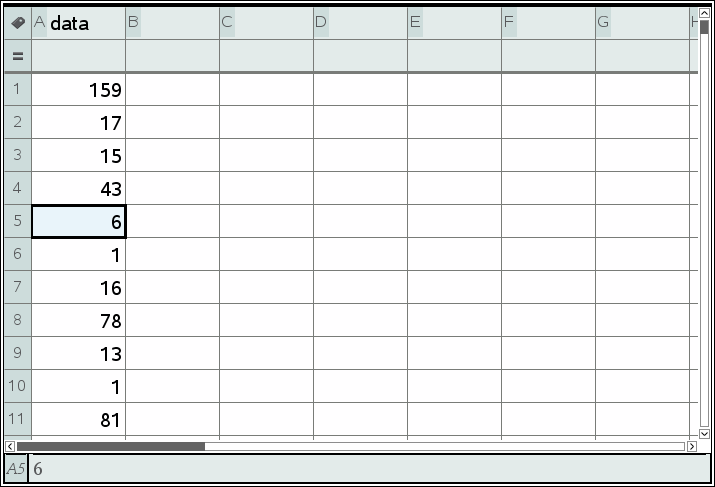 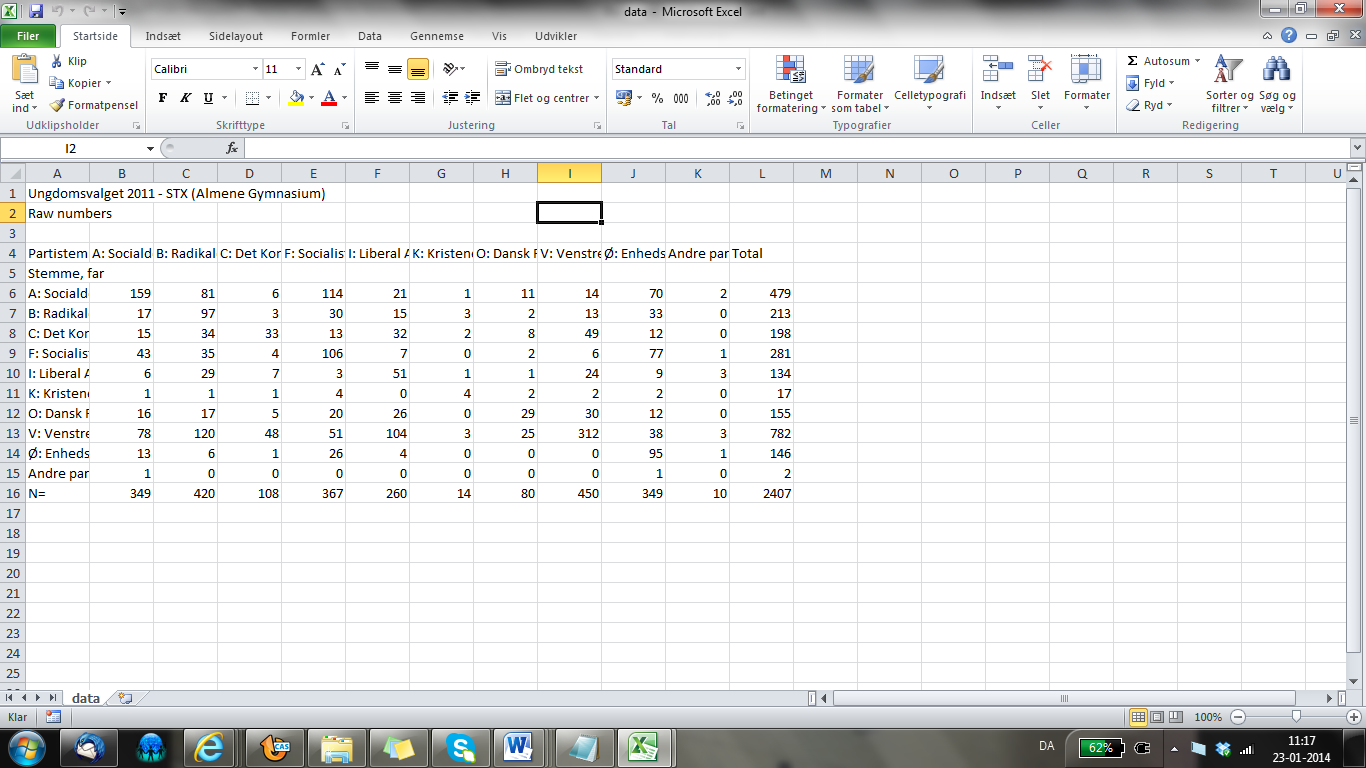 Bliver i nSpire tilOpret nu Noter side i nSpire og skriv i et matematikfelttabel≔list▶mat(data,antal rækker)		 ▶ findes under tegnhvor #antal rækker skal erstattes med hvor mange rækker jeres data er delt ind i.Som i kan se ovenfor er der 10 rækker og derfor skriver jeglist▶mat(data,10).Nu kan i se jeres data nu står i en matrix som i kan lave test på. Dog er der byttet rundt på rækker og søjler, men det har ingen betydning for jeres videre arbejde med testen.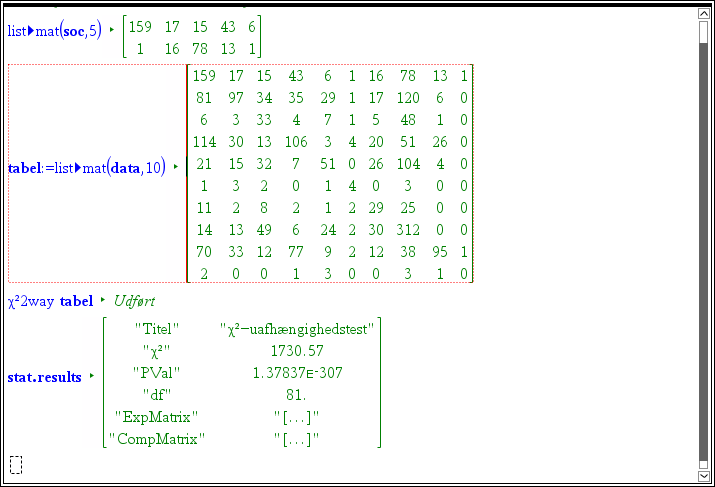 